       ИНСТИТУТ РАЗВИТИЯ ОБРАЗОВАНИЯ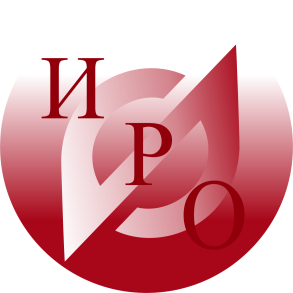 ГОСУДАРСТВЕННОЕ ОБРАЗОВАТЕЛЬНОЕ АВТОНОМНОЕ УЧРЕЖДЕНИЕ ЯРОСЛАВСКОЙ  ОБЛАСТИ               ЛАУРЕАТ П	предлагает принять участие в программе профессиональной переподготовки Управление государственными и муниципальными закупками  по специальности «КОНТРАКТНЫЙ УПРАВЛЯЮЩИЙ»В соответствии с ч. 23 ст. 112 Закона № 44-ФЗ до 1 января 2016г. работником  контрактной службы или контрактным управляющим может быть лицо, имеющее профессиональное образование или дополнительное профессиональное образование в сфере размещения заказов на поставки товаров, выполнение работ, оказание услуг для государственных и муниципальных нужд.Содержание программы:1.Законодательство Российской Федерации о закупках
Анализ актуального законодательства в сфере закупок. С 01 января 2014 года вступил в силу Федеральный закон «О контрактной системе в сфере закупок товаров, работ, услуг для обеспечения государственных и муниципальных нужд»  № 44-ФЗ .Особенности применения ФЗ от 10.07.2011 № 223-ФЗ «О закупках товаров, работ, услуг отдельными видами юридических лиц». 
Вступление в силу закона о контрактной системе. Этапы, переходные положения. Требования к участникам конкурсов, аукционов, закупки, тендера. Ответственность за нарушение законодательства РФ и иных нормативных правовых актов о контрактной системе в сфере закупок. Единая информационная система. Требования и порядок внесения в государственный реестр. Электронный документооборот в контрактной системе.
2. Контрактный управляющий
Цели, задачи и порядок формирования контрактной службы. Положение о контрактной службе. Функциональные обязанности и ответственность контрактного управляющего. Требования к контрактному управляющему. Особенности оформления трудовых отношений с контрактным управляющим.
3. Основы государственных и муниципальных закупок
Планирование и прогнозирование в системе государственных и муниципальных закупок. Заключение государственных (муниципальных) контрактов. Специфика закупок определённых групп товаров, работ, услуг. Процедура и информационное обеспечение контрактной системы в сфере закупок. Особенности закупок бюджетными, автономными учреждениями, государственными, муниципальными унитарными предприятиями и иными юридическими лицами. Информация о ценах товаров, услуг для обеспечения государственных и муниципальных нужд.
4. Особенности правоприменения в сфере закупок 
Новые требования к участникам закупок. Мониторинг и аудит в сфере закупок. Антидемпинговые меры. Антикоррупционные меры при проведении закупок.
Определение поставщика. Заявки на участие в закупках. Реестр недобросовестных поставщиков. Права, обязанности, ответственность поставщиков. Способы определения поставщика (подрядчика, исполнителя).
Конкурс: виды, процедура проведения, содержание конкурсной документации, заявки на участие в конкурсе. Привлечение экспертов, экспертных организаций при проведении конкурса. Заключение контракта по результатам проведения конкурса. Статус конкурса (несостоявшийся, состоявшийся). Особенности проведения закрытого конкурса.
Аукцион: виды, процедура проведения. Реестр участников электронного аукциона (электронная площадка). Порядок проведения, заявки на участие, документооборот электронного аукциона. Заключение контракта по результатам проведения электронного аукциона.
Котировка. Запрос котировок, процедура проведения, требования к котировочной заявке, порядок подачи заявок. 
5. Контракт
Понятие, содержание и форма государственного/муниципального контракта. Государственный/муниципальный контракт в системе прокьюремента. Понятие и значение типового контракта/типовых условий контракта. Особенности формирования библиотеки типовых контрактов. Особенности правового статуса сторон контракта. Порядок формирования существенных условий контракта в процессе закупки (предмет контракта, цена, ответственность сторон и пр.) и заключения контракта. Исполнение контракта. Экспертиза результатов закупки. Изменение и расторжение контракта. Контроль и его формы при подготовке и исполнении государственного/муниципального контракта.
Проект контракта. Установление (максимальной) первоначальной стоимости контракта. Условие и структура контракта. Содержание контракта. Основание и порядок изменения условий контракта в соответствии с законом о контрактной системе. Риски при исполнении контрактов. Особенности заключения электронных контрактов. График исполнения контрактов.
6. Органы контроля и надзора
Органы контроля и надзора. Ответственность за нарушение законодательства РФ и иных нормативных правовых актов о контрактной системе. Порядок подачи и рассмотрение жалобы. Проверки соблюдения размещения заказов. Защита интересов и обжалование действий (бездействий) заказчика, уполномоченного органа, специализированной организации, оператора электронной площадки, членов комиссии при размещении заказа. Защита интересов участников в электронных торгах. Рассмотрение жалоб контрольными органами. Защита интересов в ФАС России и в судах. 
7. Психологические аспекты в профессиональной деятельности контрактного управляющего
Эффективная работа с информацией. Работа с конфликтами. Защита от «выгорания». Стресс-менеджмент. Эффективное управление рабочим временем. 
Деловые игры по закупкам. Типичные ошибки заказчиков при размещении заказа. Типичные ошибки участников при подготовке заявок. Обсуждение и анализ конкретных ситуаций. Рекомендации по преодолению проблем, ответы на вопросы, обмен опытом.8. Консультация руководителя дипломной  работы
9. Защита итоговой дипломной работыБогдановича, 16 	г. Ярославль, 150014        	ИНН 7604014626КПП 760401001БИК 047888001ОГРН 1027600679941приемная тел. +7 (4852) 21-06-83 тел./факс +7 (4852)  21-06-83e-mail: aladova@iro.yar.ruЦелевая аудитория курсов профессиональной переподготовки: Специалисты с высшим или средним специальным образованиемСтоимость обучения (включая методические материалы):  18100  рублейЦелевая аудитория курсов профессиональной переподготовки: Специалисты с высшим или средним специальным образованиемСтоимость обучения (включая методические материалы):  18100  рублейФорма обучения:  дневная (по субботам)  Начало обучения:  21 февраля  2015 г.По окончании обучения выдается  Диплом о профессиональной переподготовкеФорма обучения:  дневная (по субботам)  Начало обучения:  21 февраля  2015 г.По окончании обучения выдается  Диплом о профессиональной переподготовке150014, г. Ярославль, ул. Богдановича ,16т/ф.(4852) 45-87-18; 48-66-85e-mail: aladova@iro.yar.ru